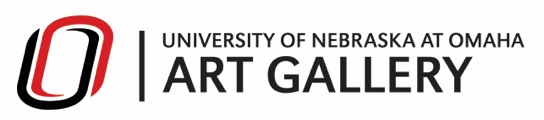 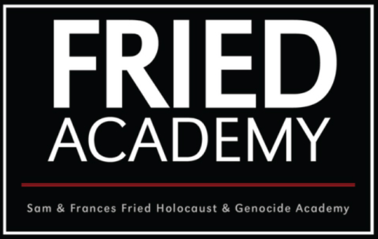 SCHEDULING A SELF-GUIDED VISIT & FUNDING REQUEST INSTRUCTIONSReview all information provided in this document.
Scheduling and funding requests should be emailed as one email to both Patricia Davis and Angela Brown (contact info below). Please send at least 5 workdays (M-F) in advance of the (first) desired date for your visit to ensure we have sufficient time to review, coordinate, and respond. 
Copy + Paste the (3) tables at the end of this document (after the dotted line) into your email. 
To be considered in the order you remail request was received, you must include sufficient information in the initial email request. 
All requests are addressed on a first come/ first serve basis—ensuring sufficient information is provided. We cannot hold your place while we wait for response to our request for adequate information; if you do not provide sufficient information in your initial request, we must move on to the next request with sufficient information. To ensure we see your request, please use the subject line, “Nobody’s Listening Tour-Funding Request.”
After we have reviewed the request for your scheduled visit/funding, you will receive an email from each of us to confirm (or request more information).  Look for these three possible subject lines “Nobody’s Listening_Visit confirmation, Funding confirmation, or need more information.”
Patricia will respond to your tour date/time requests and communicate parking and campus navigation information. Once she sends a confirmation email, that day/time slot will be reserved for you on our calendar. If you need to change that, she will address your new request in the order it was received. 
Angela will respond to your funding request and will provide further resources to help you and your students maximize your experiences at the exhibit.  QUESTIONS + WHERE TO SEND YOUR REQUESTS?Anything regarding funding your visit needs to be directed to: Angela Brown | angelambrown@unomaha.edu | 402-554-4067Anything regarding scheduling the time slot of your visit, parking, or any accessibility accommodations, needs to be directed to: Patricia Davis | patriciadavis@unomaha.edu | 402-554-2796
__________________________________________________________________________________________________
SCHEUDLING YOUR SELF-GUIDED VISITPlease allow two hours for your visit—as this includes loading and unloading busses on campus, finding your way to the Gallery in Weber Fine Arts Building, additional time allocated for bathroom breaks, your self-directed class discussion/activities, the gallery-assisted virtual reality experience, and time for individuals to view the show at their own pace.The Gallery can accommodate self-guided visit Monday – Thursday, 10am - 4pm,  January 17 – February 23. The Gallery will do its best to accommodate your preferences. However, if your preferred dates and times are not available, Patricia will communicate this and request alternative options from you. FUNDING YOUR VISITFunding is available per teacher with the support of Humanities Nebraska and the Nebraska Arts Council and the Nebraska Cultural Endowment.  Teachers from the same school may coordinate tours, but each teacher must fill out their own request form. Funding is available to help schools cover the cost of transportation and substitute teachers.  These funds are limited. They will be considered as they are received and allocated on a first-come, first-served basis.  To fund as many school requests as possible, please only request the minimum funding you need to support your visit. - - - - - - - - - - - - - - - - - - - - - - - - - - - - - - - - - - - - - - - - - - - - - - - - - - - - - - - - - - - - - - - - - - - - - - - - - - - - - - - - - - - - - - - - - - - - TABLE 1*(SAMPLE REQUEST FOR SCHEDULING YOUR SELF-GUIDED VISIT) Please provide at least 3 options that work for you.TABLE 2
*(SAMPLE REQUEST FOR FUNDING)*  When you send us your funding information, please replace the sample totals with your own. Then copy + paste the table into your email. TABLE 3Please address the following:**If not provided, the teacher will be the primary contact for reimbursement.***The Gallery has a capacity of 150 people at any given time. We need to know how many visitors you intend to bring so that we can determine the number of scheduled visits possible and potential walk-in visitors we can also accommodate.__________________________________________________________________________________________________For more information on the content and developers behind this touring experience, please visit https://www.nobodys-listening.com/exhibition1st choice1st choiceMonth/DateMONDAYTUESDAYWEDNESDAYTHURSDAYFRIDAY1st choiceMonth/DateJan 231st choice2-hour time slot10am – 12pm2nd choiceMonth/DateMONDAYTUESDAYWEDNESDAYTHURSDAYFRIDAY2nd choiceMonth/DateFeb 162nd choice2-hour time slot11am – 1pm3rd choiceMonth/DateMONDAYTUESDAYWEDNESDAYTHURSDAYFRIDAY3rd choiceMonth/DateJan 253rd choice2-hour time slot2pm – 4pm4th  choiceMonth/DateMONDAYTUESDAYWEDNESDAYTHURSDAYFRIDAY4th  choiceMonth/DateFeb 214th  choice2-hour time slot2pm – 4pmCategoryReimbursementQuantityHalf-day substitute$75.00Bus$165.00Van (other transportation)$75.00School NameSchool DistrictSchool AddressSchool Phone (main office)Teacher NameTeacher EmailTeacher Phone**Coordinator Name**Coordinator Email**Coordinator PhoneAssociate Class(es) (ex: history, social studies, etc.) Grade Range (ex: K – 12, etc.)*** Number Of Visitors (specify students versus aids, teachers, etc.) (ex: 25 students + 2 teachers)